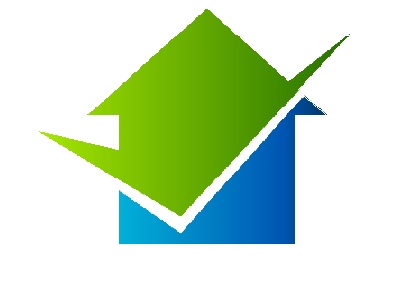 Общество с ограниченной ответственностью«Центр Межевания и Кадастра»(ООО «МК Центр»)160000, Вологодская обл., г. Вологда, ул. Сергея Орлова, д. 9, оф. 103 ИНН/КПП 3525298706/352501001, ОГРН 1133525006845Приложение №1к решению Городской Думы муниципального образования «Город Балабаново»от «_____» ________ 20____ г. № _____МУНИЦИПАЛЬНОЕ ОБРАЗОВАНИЕ«ГОРОД БАЛАБАНОВО»БОРОВСКОГО РАЙОНАКАЛУЖСКОЙ ОБЛАСТИПроект внесения изменений вГЕНЕРАЛЬНЫЙ ПЛАНТОМ 1ПОЛОЖЕНИЕ О ТЕРРИТОРИАЛЬНОМ ПЛАНИРОВАНИИ2023 г.Общество с ограниченной ответственностью«Центр Межевания и Кадастра»(ООО «МК Центр»)160000, Вологодская обл., г. Вологда, ул. Сергея Орлова, д. 9, оф. 103 ИНН/КПП 3525298706/352501001, ОГРН 1133525006845Приложение №1к решению Городской Думы муниципального образования «Город Балабаново»от «_____» ________ 20____ г. № _____МУНИЦИПАЛЬНОЕ ОБРАЗОВАНИЕ«ГОРОД БАЛАБАНОВО»БОРОВСКОГО РАЙОНАКАЛУЖСКОЙ ОБЛАСТИПроект внесения изменений вГЕНЕРАЛЬНЫЙ ПЛАНТОМ 1ПОЛОЖЕНИЕ О ТЕРРИТОРИАЛЬНОМ ПЛАНИРОВАНИИ2023 г.ОГЛАВЛЕНИЕВведение	41.	Сведения о видах, назначении и наименованиях планируемых для размещения объектов местного значения поселения	62.	Параметры функциональных зон, а также сведения о планируемых для размещения в них объектах федерального значения, объектах регионального значения, объектах местного значения, за исключением линейных объектов	13ВведениеВ соответствии с градостроительным законодательством Генеральный план муниципального образования городского поселения «Город Балабаново» Боровского района Калужской области (далее – МО «Город Балабаново») является документом территориального планирования муниципального образования. Основной целью территориального планирования МО «Город Балабаново» является определение назначения территорий МО «Город Балабаново» исходя из совокупности социальных, экономических, экологических и иных факторов для обеспечения устойчивого развития инженерной, транспортной и социальной инфраструктур, обеспечения учета интересов граждан и их объединений, Российской Федерации, Калужской области, Боровского района и МО «Город Балабаново».Генеральный план разработан ООО «Центр Межевания и Кадастра» по заказу Администрации городского поселения «Город Балабаново» в соответствии с муниципальным контрактом № 102 от 29 июля 2022 года.Нормативно-правовая базаГенеральный план разработан в соответствии с Конституцией Российской Федерации, Градостроительным кодексом Российской Федерации, Земельным кодексом Российской Федерации, Федеральным законом «Об общих принципах организации местного самоуправления в Российской Федерации», иными федеральными законами и нормативными правовыми актами Российской Федерации, законами и иными нормативными правовыми актами Калужской области, Уставом МО «Город Балабаново», нормативно-правовыми актами органа местного самоуправления МО «Город Балабаново».Состав, порядок подготовки документа территориального планирования определен Градостроительным кодексом РФ и иными нормативными правовыми актами.Структура текстовой части генерального плана МО «Город Балабаново» определена согласно действующему законодательству и включает в себя:Том 1. Положение о территориальном планировании.Том 2. Материалы по обоснованию.Состав положения о территориальном планированииВ настоящем томе представлено положение о территориальном планировании, которое в соответствии с п. 4 ст. 23 Градостроительного кодекса РФ включает в себя:1) сведения о видах, назначении и наименованиях планируемых для размещения объектов местного значения поселения, их основные характеристики, их местоположение (для объектов местного значения, не являющихся линейными объектами, указываются функциональные зоны), а также характеристики зон с особыми условиями использования территорий в случае, если установление таких зон требуется в связи с размещением данных объектов;2) параметры функциональных зон, а также сведения о планируемых для размещения в них объектах федерального значения, объектах регионального значения, объектах местного значения, за исключением линейных объектов.Графические материалы разработаны с использованием ГИС «MapInfo», графических редакторов «CorelDraw», «Photoshop».Создание и обработка текстовых и табличных материалов проводились с использованием пакетов программ «Microsoft Office Small Business-2010», «OpenOffice.org. Professional. 2.0.1».При подготовке данного проекта использовано исключительно лицензионное программное обеспечение, являющееся собственностью ООО «Центр Межевания и Кадастра».Сведения о видах, назначении и наименованиях планируемых для размещения объектов местного значения поселенияТаблица 1.1Сведения о планируемых для размещения на территории поселения объектах местного значения поселенияПараметры функциональных зон, а также сведения о планируемых для размещения в них объектах федерального значения, объектах регионального значения, объектах местного значения, за исключением линейных объектовОдним из основных инструментов регулирования градостроительной деятельности является функциональное зонирование территории. Функциональное зонирование проводится с учетом сложившегося использования земельных ресурсов на основании комплексной оценки по совокупности природных факторов и планировочных ограничений и направлено на выделение отдельных участков территории, для которых рекомендуются различные виды и режимы хозяйственного использования.В настоящее время территория МО «Город Балабаново» по функциональному использованию делится на зоны:Жилые зоны предусмотрены в целях создания для населения удобной, здоровой и безопасной среды проживания.Территория жилой зоны предназначена для постоянного проживания населения в качестве основной функции и с этой целью подлежат застройке многоэтажными жилыми домами (высотная застройка) (размещение многоквартирных жилых домов этажностью девять и выше этажей), многоквартирными жилыми домами средней этажности (этажностью не выше восьми этажей), многоквартирными малоэтажными жилыми домами (до 4 этажей, включая мансардный этаж), блокированной жилой застройке и индивидуальными жилыми домами с приусадебными земельными участками. В жилых зонах допускается в качестве вспомогательной функции размещение отдельно стоящих, встроено-пристроенных объектов социального, торгового и культурно-бытового обслуживания населения, в основном, данного жилого образования, культовых зданий, автостоянок, промышленных и коммунально-складских объектов, для которых не требуется организация санитарно-защитных зон.Жилые зоны в МО «Город Балабаново» состоят из зон размещения малоэтажных жилых домов в городской застройке, зон застройки индивидуальными жилыми домами коттеджного типа, зон малоэтажной застройки территорий СНТ, зон застройки многоквартирными жилыми домами смешанной этажности и жилищного строительства для незастроенных территорий.Общественно-деловые зоны предназначены для размещения объектов здравоохранения, культуры, торговли, общественного питания, социального и коммунально-бытового назначения, предпринимательской деятельности, объектов среднего профессионального и высшего образования, административных, научно-исследовательских учреждений, культовых зданий, стоянок автомобильного транспорта, объектов делового, финансового назначения, иных объектов, связанных с обеспечением жизнедеятельности граждан.Общественно-деловые зоны в МО «Город Балабаново» подразделяются на:Многофункциональная общественно-деловая зона;Зона объектов здравоохранения;Зона объектов спорта;Зона объектов религиозного назначения.Производственная зона – предназначены для размещения промышленных, коммунальных и складских объектов, а также для установления санитарно-защитных зон таких объектов в соответствии с требованиями технических регламентов. В МО «Город Балабаново» данная зона включают в себя:Зона размещения производственных объектов II класса опасности;Зона размещения производственных объектов III класса опасности;Зона размещения производственных объектов IV класса опасности;Зона размещения производственных объектов V класса опасности.Зона инженерной и транспортной инфраструктур – предназначены для размещения промышленных, коммунальных и складских объектов, объектов инженерной и транспортной инфраструктур, в том числе сооружений и коммуникаций железнодорожного, автомобильного, речного, морского, воздушного и трубопроводного транспорта, связи, а также для установления санитарно-защитных зон таких объектов в соответствии с требованиями технических регламентов. В МО «Город Балабаново» данная зона включают в себя:Зона инженерной инфраструктуры;Коммунально-складская зона;Зона транспортной инфраструктуры;Территория гаражных обществ.Зона сельскохозяйственного использования – предназначена в целях использования земель сельскохозяйственного назначения для ведения сельского хозяйства, в т.ч. использования крестьянскими (фермерскими) хозяйствами для осуществления их деятельности. На территории зоны сельскохозяйственного использования не допускается размещение объектов производств несельскохозяйственного назначения, оказывающих вредное влияние на окружающую среду.Зона рекреационного назначения предназначается для организации мест отдыха населения. В состав зон рекреационного назначения входит зона в границах территорий, занятая скверами, парками, прудами, пляжами, также в границах иных территорий, используемых и предназначенная для отдыха, туризма, занятий физической культурой и спортомВ состав зон рекреационного назначения МО «Город Балабаново» входят:Зона рекреационного назначения;Зона лесов;Зона размещения объектов рекреационно-туристического назначения.На территории зоны рекреационного назначения не допускаются строительство новых и расширение действующих промышленных, коммунально-складских и других объектов, непосредственно не связанных с эксплуатацией объектов рекреационного, оздоровительного и природоохранного назначения.Зона специального назначения предназначена для размещения кладбищ и иных объектов, использование которых несовместимо с видами использования других территориальных зон. В состав зон специального назначения МО «Город Балабаново» входят:Зона специального назначения, связанная с захоронениями;Зона специального назначения, связанная с государственными объектами.Параметры функциональных зон с указанием планируемых для размещения в этих зонах объектах федерального, регионального и местного значения (за исключением линейных объектов) приведены в таблицах 2.1.Функциональное зонирование территории графически отображено на картографических материалах генерального плана МО «Город Балабаново».Данные положения являются основой для разработки правил землепользования и застройки.Таблица 2.1Параметры функциональных зон, а также сведения о планируемых для размещения в них объектах федерального значения, объектах регионального значения, объектах местного значения, за исключением линейных объектовЗаказчик: Администрация (исполнительно-распорядительный орган) городского поселения "Город Балабаново»Муниципальный контракт:№ 102 от 29 июля  2022 годаЗаказчик: Администрация (исполнительно-распорядительный орган) городского поселения "Город Балабаново»Муниципальный контракт:№ 102 от 29 июля  2022 годаДиректор ООО «Центр Межевания и Кадастра»Плетнева Екатерина НиколаевнаЕ.Н. ПлетневаНомер объектаКод объектаВид объектаНазначение объектаНаименование объектаОсновные характеристики объектаМестоположениеПланируемые мероприятия по объектуХарактеристика зон с особыми условиями использования территорииФункциональная зона602010202Объект культурыРазвитие культурного потенциала населенияЦентр культурного развития вг. Балабаново Боровского района Калужской областиОбщая площадь здания 8481 м2, стр. объем39993 м3г. Балабаново, ул. Пионера-героя Вани АндриановаПланируемый к размещениюНе устанавливаетсяОбщественно-деловая зона602010301Объект спортаРазвитие спортивного потенциала населенияСпортивный комплекс с плавательным бассейном без зрительских мест вг. БалабановоОбщая площадь здания 3881 м2, стр. объем 20 731 м3г. Балабаново,ул. ГагаринаПланируемый к размещениюНе устанавливаетсяОбщественно-деловая зона602010301Объект спортаРазвитие спортивного потенциала населенияЛедовая арена и открытый (сезонный) каток в г. Балабаново Боровского района Калужской областиУстанавливают-ся техническим заданиемг. Балабаново, ул. Пионера-героя Вани Андрианова, земельный участок 7Планируемый к размещениюНе устанавливаетсяЖилая зона602010605Объекты физкультурно-досугового назначения и активного отдыхаРазвитие спортивного потенциала населенияЛыжная трассаУстанавливают-ся техническим заданиемг. Балабановов районе р. СтрадаловкаПланируемый к размещениюНе устанавливаетсяЗона рекреационного назначения602010804Объект торговли, общественного питанияРазвитие экономического потенциала поселенияМагазиныУстанавливают-ся техническим заданиемг. БалабановоПланируемый к размещениюНе устанавливаетсяОбщественно-деловая зона602030406Улично-дорожная сетьРазвитие улично-дорожной сетиСтроительство автомобильной дороги и пешеходной зоны к городской поли-клинике и проек-тируемой школе по ул. Гагарина г. Балабаново Боровского района Калужской областиУстанавливают-ся техническим заданиемг. Балабаново,ул. Гагарина -ул. Пионера-героя Вани АндриановаПланируемый к размещениюНе устанавливаетсяЛинейный объект602030406Улично-дорожная сетьРазвитие улично-дорожной сетиСтроительство одностороннего проезда от привокзальной площади в районе д.3 пл. 50 лет Октябряг. Балабаново Боровского района Калужской области Устанавливают-ся техническим заданиемг. Балабаново, в районе д. 3 пл. 50 лет ОктябряПланируемый к размещениюНе устанавливаетсяЛинейный объект602030406Улично-дорожная сетьРазвитие улично-дорожной сетиСтроительство автомобильной дороги от ул. Коммунальной до ул. Московской  вг. Балабаново Боровского района Калужской областиУстанавливают-ся техническим заданиемг. Балабаново, ул. КоммунальнаяПланируемый к размещениюНе устанавливаетсяЛинейный объект602030406Улично-дорожная сетьРазвитие улично-дорожной сетиСтроительство автомобильной дороги по ул. Кооперативная вг. Балабаново Боровского района Калужской областиУстанавливают-ся техническим заданиемг. Балабаново, ул. КооперативнаяПланируемый к размещениюНе устанавливаетсяЛинейный объект602010903Общественные пространстваРазвитие рекреацииСквер на ул. ЛеснаяУстанавливают-ся техническим заданиемг. Балабаново, ул. ЛеснаяПланируемый к размещениюНе устанавливаетсяЗона рекреационного назначения602010903Общественные пространстваРазвитие рекреацииСквер на ул. КооперативнаяУстанавливают-ся техническим заданиемг. Балабаново, ул. КооперативнаяПланируемый к размещениюНе устанавливаетсяЗона рекреационного назначения602010904Объект отдыхаРазвитие рекреацииБлагоустройство общественной территории  в районе р. Страдаловка Устанавливают-ся техническим заданиемг. Балабаново, в районе р. СтрадаловкаПланируемый к размещениюНе устанавливаетсяЗона рекреационного назначения602040603Сети газоснабженияРазвитие инженерной инфраструктурыГазопровод распределительный низкого давления Устанавливают-ся техническим заданиемг. Балабаново ,ул. ВорошиловаПланируемый к размещениюЛинейный объект602041301Объект водоотведенияРазвитие инженерной инфраструктурыРеконструкция очистных сооружений канализации Устанавливают-ся техническим заданиемг. Балабаново,в районе ул. ДзержинскогоПланируемый к реконструкцииЗона инженерной и транспортной инфраструктур602041301Объект водоотведенияРазвитие инженерной инфраструктурыРеконструкция очистных сооружений канализацииУстанавливают-ся техническим заданиемг. Балабановоул. Боровская(территория ООО КМДК «Союз-Центр»)Планируемый к реконструкцииПроизводственная зона602041303Сети водоотведенияРазвитие инженерной инфраструктурыСтроительство хозяйственно-бытовой канализации по улицам Октябрьская, Речная, Колхозная,г. Балабаново Боровского района Калужской области  Устанавливают-ся техническим заданиемг. Балабаново,ул. Колхозная, Речная,ОктябрьскаяПланируемый к размещениюЛинейный объект602041303Сети водоотведенияРазвитие инженерной инфраструктурыСтроительство сетей канализации по ул. Заречная г. Балабаново Боровского района Калужской области Устанавливают-ся техническим заданиемг. Балабаново, ул. ЗаречнаяПланируемый к размещениюЛинейный объект602041303Сети водоотведенияРазвитие инженерной инфраструктурыСтроительство сетей канализации в микрорайоне Восточный г. Балабаново Боровского района Калужской областиУстанавливают-ся техническим заданиемг. Балабаново, микрорайон ВосточныйПланируемый к размещениюЛинейный объект602041303Сети водоотведенияРазвитие инженерной инфраструктурыРеконструкция канализационного коллектора от ул. Боровская до очистных сооружений по ул. ДзержинскогоУстанавливают-ся техническим заданиемг. Балабаново ул. Боровская - ул. Гагарина –ул. ДзержинскогоПланируемый к реконструкцииЛинейный объект602041303Сети водоотведенияРазвитие инженерной инфраструктурыСтроительство ливневой канализации и ЛОС в районе ул. Леснаяг. Балабаново Боровского района Калужской областиУстанавливают-ся техническим заданиемг. Балабаново,в районе ул. ЛеснаяПланируемый к размещениюЛинейный объект602040901Объекты теплоснабженияРазвитие инженерной инфраструктурыСтроительство автоматизированной блочно-модульной водогрейной котельной Устанавливают-ся техническим заданиемг. Балабаново ул. Боровская, ул. Дзержинского, ул. Гагарина Планируемый к размещениюЗона инженерной и транспортной инфраструктур 602040217Объект электроснабженияРазвитие инженерной инфраструктурыТрансформаторная подстанция Устанавливают-ся техническим заданиемг. Балабаново в р-не ул. Пионера-героя Вани Андрианова (ЦКР)Планируемый к размещениюОбщественно –деловая зона602040217Объект электроснабженияРазвитие инженерной инфраструктурыТрансформаторная подстанция Устанавливают-ся техническим заданиемг. Балабаново ул. Гагарина, в районе д. 22 (спорткомплекс)Планируемый к размещениюЖилая зона602010801Прочие объекты обслуживанияАдминистратив-ное зданиеМногофункциональный социально-культурный центр Устанавливают-ся техническим заданиемг. Балабановоул. МосковскаяПланируемый к размещениюНе устанавливаетсяОбщественно –деловая зона№ п/пНаименование функциональной зоныПараметры функциональной зоны Площади функциональных зонПлощади функциональных зонПланируемые для размещения объекты федерального, регионального, местного значения (за исключением линейных объектов)№ п/пНаименование функциональной зоныПараметры функциональной зоны Общая площадь (2021 год)Общая площадь (2022 год)Планируемые для размещения объекты федерального, регионального, местного значения (за исключением линейных объектов)№ п/пНаименование функциональной зоныПараметры функциональной зоны гагаПланируемые для размещения объекты федерального, регионального, местного значения (за исключением линейных объектов)1Жилая зонаМинимальный размер земельного участка рекомендуется принимать для участков с видом разрешенного использования:блокированная жилая застройка: минимальный - 0,02 га на один блок, максимальный - 0,1 га на один блок; для индивидуального жилищного строительства - 0,04 га.Предельное максимальное количество надземных этажей для объектов капитального строительства с видом разрешенного использования: индивидуальные дома - 3 этажа; малоэтажная многоквартирная жилая застройка - 4 этажа; блокированная жилая застройка - 3 этажа;среднеэтажная многоквартирная жилая застройка - 8 этажей;многоэтажная жилая застройка (высотная застройка) - 14 этажей (кроме зон жилищного строительства для незастроенных территорий);многоэтажная жилая застройка (высотная застройка) в зоне жилищного строительства для незастроенных территорий – не устанавливается (определяется документацией по планировке территории и (или) проектной документацией в соответствии с действующим законодательством, в т.ч. ст. 47 Воздушного кодекса Российской Федерации с учетом ограничений по высоте планируемых к размещению объектов, установленных уполномоченным Правительством Российской Федерации федеральным органом исполнительной власти при установлении соответствующей приаэродромной территории). Максимальный процент застройки в границах земельного участка рекомендуется принимать для участков с видом разрешенного использования:блокированная жилая застройка - 50%;для индивидуального жилищного строительства - 50%;малоэтажные многоквартирные жилые дома - 60%.Параметры функциональной зоны следует принимать в соответствии с СП 42.13330.2016. Свод правил. Градостроительство. Планировка и застройка городских и сельских поселений. Актуализированная редакция СНиП 2.07.01-89*», другими нормативно-правовыми актами, МНГП МО «Город Балабаново»447,43447,43- индивидуальное жилищное- строительство;- многоэтажная жилая застройка;- скверы;- котельные;- трансформаторные подстанции;- канализационно-насосные     станции.2Общественно-деловая зонаПредельное максимальное количество надземных этажей зданий, строений, сооружений для объектов капитального строительства - 5 этажей.Параметры функциональной зоны следует принимать в соответствии с СП 42.13330.2016. Свод правил. Градостроительство. Планировка и застройка городских и сельских поселений. Актуализированная редакция СНиП 2.07.01-89*», другими нормативно-правовыми актами, МНГП МО «Город Балабаново».43,3443,34- многофункциональный социально-культурный центр;- центр культурного развития;- спортивный комплекс с плавательным бассейном без зрительских мест;- магазины;- трансформаторные подстанции 3Производственная зона, зона инженерной и транспортной инфраструктурГраницы производственных зон устанавливаются с учетом требуемых санитарно-защитных зон.Предельный минимальный размер земельных участков:- производственных зон - 1 га.- зон транспортной инфраструктуры - 0,05 га.Предельный максимальный размер земельных участков- производственных зон 10 га.- зон транспортной инфраструктуры – 3 га.Предельное максимальное количество надземных этажей зданий, строений, сооружений для объектов капитального строительства – 5 этажейМаксимальный процент застройки в границах земельного участка зон транспортной инфраструктуры – 60%.Минимальный коэффициент застройки территории производственных объектов, объектов, расположенных в коммунально-складских зонах рекомендуется принимать в соответствии с приложением В СП 18.13330.2011.Санитарно-защитные зоны производственных объектов в соответствии с СанПиН 2.2.1/2.1.1.1200-03.Противопожарные расстояния в соответствии с СП 4.13130.2013.Размещение подразделений пожарной охраны в соответствии с СП 11.13130.2009, СП 18.13330.2011.Параметры функциональной зоны следует принимать в соответствии с СП 42.13330.2016. Свод правил. Градостроительство. Планировка и застройка городских и сельских поселений. Актуализированная редакция СНиП 2.07.01-89*», другими нормативно-правовыми актами, МНГП МО «Город Балабаново»455,08455,08- котельные;- трансформаторные подстанции;- очистные сооружения;- канализационно-насосные   станции.4Зона сельскохозяйственного использованияРазмещение производственных сельскохозяйственных предприятий необходимо осуществлять в соответствии с СП 19.13330.2011. Производственные зоны и отдельные сельскохозяйственные объекты следует располагать, по возможности, с подветренной стороны по отношению к зонам жилой застройки и ниже по рельефу местности. При организации производственной зоны объекты и сооружения следует, по возможности, концентрировать на одной площадке с односторонним размещением относительно жилой зоны. Территории производственных зон, как правило, не должны разделяться на обособленные участки железными или автомобильными дорогами общей сети, а также реками. Параметры функциональной зоны следует принимать в соответствии с СП 42.13330.2016. Свод правил. Градостроительство. Планировка и застройка городских и сельских поселений. Актуализированная редакция СНиП 2.07.01-89*», другими нормативно-правовыми актами, МО «Город Балабаново»4,064,06-5.Зона рекреационного назначенияРекреационные зоны  поселения формируются: на землях общего пользования; на землях особо охраняемых природных территорий; на землях историко-культурного назначения; на землях лесного фонда и землях иных категорий, на которых расположены защитные леса. При формировании рекреационных зон необходимо соблюдать соразмерность застроенных территорий и открытых незастроенных пространств, а также обеспечивать удобный доступ к рекреационным зонам для населения.Параметры функциональной зоны следует принимать в соответствии с СП 42.13330.2016. Свод правил. Градостроительство. Планировка и застройка городских и сельских поселений. Актуализированная редакция СНиП 2.07.01-89*», другими нормативно-правовыми актами, МНГП МО «Город Балабаново»231,99231,99- скверы- пляж;- лыжная трасса.6Зона специального назначенияРазмеры земельного участка для кладбищ – по заданию на проектирование, но не более 40 га.Для объектов, расположенных в зонах специального назначения, в зависимости от мощности, характера и количества выделяемых в окружающую среду загрязняющих веществ и других вредных физических факторов на основании санитарной классификации устанавливаются санитарно-защитные зоны в соответствии с требованиями СанПиН 2.2.1/2.1.1.1200-03. Параметры функциональной зоны следует принимать в соответствии с СП 42.13330.2016. Свод правил. Градостроительство. Планировка и застройка городских и сельских поселений. Актуализированная редакция СНиП 2.07.01-89*», другими нормативно-правовыми актами, МНГП МО «Город Балабаново»Параметры функциональной зоны режимных территорий - в соответствии с проектной документацией и действующим законодательством.480,78480,78-ИТОГОИТОГО–1662,681662,68–